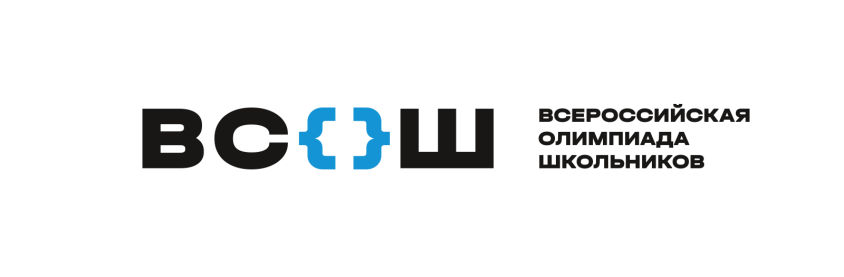 ПАМЯТКА УЧАСТНИКАРЕГИОНАЛЬНОГО ЭТАПА ВСЕРОССИЙСКОЙ ОЛИМПИАДЫ ШКОЛЬНИКОВ2022–2023 УЧЕБНОГО ГОДА Для участия в РЭ ВСОШ  необходимо:Пройти электронную регистрацию: на сайте Центра «Интеллект» (Всероссийская олимпиада школьников/Региональный этап/Электронная регистрация участника): https://forms.gle/JQBxwbiSPpuTYKiG9. Регистрироваться на сайте надо на каждую предметную олимпиаду, в которой вы участвуете, не позднее, чем за сутки до начала олимпиады; на информационном портале «Навигатор дополнительного образования детей Ленинградской области»: https://р47.навигатор.дети/activity/1295/.Регистрацию на портале нужно пройти только один раз. Иметь при себе:документ, удостоверяющий личность (свидетельство о рождении или паспорт) и его ксерокопию; анкету участника (заранее заполненную, в распечатанном виде) на каждую предметную олимпиаду; медицинскую справку по форме 079/у; справку об отсутствии контактов с больными инфекционными заболеваниями (СЭС). заявление от родителей (законных представителей), если участник олимпиады несовершеннолетний, или заявление совершеннолетнего участника о согласии на публикацию результатов по каждому общеобразовательному предмету на официальном сайте организатора олимпиады в информационно-телекоммуникационной сети Интернет: https://center-intellect.ru/vsosh/anketa-pametka/blank_soglasia.docx.Что можно взять с собой в аудиторию? Канцелярские принадлежности, напитки в прозрачной упаковке, шоколад, в случае необходимости – лекарства.Обязательно нужно иметь с собой: ручки с темно-синими чернилами (желательно гелевые или капиллярные).Что еще дополнительно нужно взять с собой смотри в таблице, которая будет пополняться по мере приближения даты олимпиады.Нельзя: приносить в аудитории и использовать во время туров свои тетради, справочную литературу и учебники, электронную технику (кроме непрограммируемого калькулятора в некоторых случаях, см. в таблице), в том числе телефоны, коммуникаторы, плееры, электронные записные книжки и т. п. Итоговые протоколы будут размещаться на сайте Центра «Интеллект».Участники РЭ текущего учебного года, набравшие необходимое количество баллов, установленное Министерством просвещения РФ, будут приглашены на  следующий, заключительный этап всероссийской олимпиады школьников. Проходной балл будет известен в начале марта 2023 года Внимание!В сроки проведения соответствующих предметных олимпиад РЭ ВсОШ будут проходить олимпиады для 7 и 8 классов:– олимпиада школьников по физике имени Дж. Кл. Максвелла (7 и 8 классы)https://center-intellect.ru/olimpiady/olimpiada-maksvella/– математическая олимпиада имени Леонарда Эйлера (8 класс)https://center-intellect.ru/olimpiady/olimpiada-eylera/– олимпиада школьников по астрономии имени В. Я. Струве (7 и 8 классы)https://center-intellect.ru/olimpiady/olimpiada-struve/Для подготовки к олимпиаде  вы можете ознакомиться с заданиями и решениями регионального этапа ВсОШ прошлых лет: https://center-intellect.ru/vsosh/stage_assignments/regionalStageЖелаем успехов всем участникам олимпиады!№ п/пПредметМесто проведенияСроки проведенияВремя, предусмотренное на выполнение заданийЧто дополнительно нужно взять с собой1.Французский языкГБУ ДО «Ленинградский областной центр развития творчества одаренных детей и юношества «Интеллект»,г. Санкт-Петербург, пос. Лисий Нос, ул. Новоцентральная, д. 21/710 января – письменный тур235 минут (3 часа 55 минут)1.Французский языкГБУ ДО «Ленинградский областной центр развития творчества одаренных детей и юношества «Интеллект»,г. Санкт-Петербург, пос. Лисий Нос, ул. Новоцентральная, д. 21/711 января – устный тур25 минут на каждого участника (15 минут на подготовку, 10 минут на устный ответ)2.Искусство (МХК)ГБУ ДО «Ленинградский областной центр развития творчества одаренных детей и юношества «Интеллект»,г. Санкт-Петербург, пос. Лисий Нос, ул. Новоцентральная, д. 21/7 12 января215 минут3.Немецкий языкГБУ ДО «Ленинградский областной центр развития творчества одаренных детей и юношества «Интеллект»,г. Санкт-Петербург, пос. Лисий Нос, ул. Новоцентральная, д. 21/713 января – письменный тур180 минут3.Немецкий языкГБУ ДО «Ленинградский областной центр развития творчества одаренных детей и юношества «Интеллект»,г. Санкт-Петербург, пос. Лисий Нос, ул. Новоцентральная, д. 21/714 января – устный турПодготовка – 60 минутПрезентация – 10-12 минут4.ЭкономикаАОУ ВО ЛО «Государственный институт экономики, финансов, права и технологий», г. Гатчина, ул. Рощинская, д. 516 января:тур вопросов тур задач90 минут140 минутлинейка, карандаш, ластик 5.Испанский языкГБУ ДО «Ленинградский областной центр развития творчества одаренных детей и юношества «Интеллект»,г. Санкт-Петербург, пос. Лисий Нос, ул. Новоцентральная, д. 21/717 января – письменный тур3 часа (180 минут)5.Испанский языкГБУ ДО «Ленинградский областной центр развития творчества одаренных детей и юношества «Интеллект»,г. Санкт-Петербург, пос. Лисий Нос, ул. Новоцентральная, д. 21/718 января – устный тур5.Испанский языкГБУ ДО «Ленинградский областной центр развития творчества одаренных детей и юношества «Интеллект»,г. Санкт-Петербург, пос. Лисий Нос, ул. Новоцентральная, д. 21/718 января – устный тур6.Китайский языкГБУ ДО «Ленинградский областной центр развития творчества одаренных детей и юношества «Интеллект»,г. Санкт-Петербург, пос. Лисий Нос, ул. Новоцентральная, д. 21/717 января – письменный тур3 часа (180 минут)6.Китайский языкГБУ ДО «Ленинградский областной центр развития творчества одаренных детей и юношества «Интеллект»,г. Санкт-Петербург, пос. Лисий Нос, ул. Новоцентральная, д. 21/718 января – устный турПодготовка – 50 минутПрезентация – 7-10 минут7.Русский языкГБУ ДО «Ленинградский областной центр развития творчества одаренных детей и юношества «Интеллект»,г. Санкт-Петербург, пос. Лисий Нос, ул. Новоцентральная, д. 21/719 января 235 минут (3 часа 55 минут)8.АстрономияГБУ ДО «Ленинградский областной центр развития творчества одаренных детей и юношества «Интеллект»,г. Санкт-Петербург, пос. Лисий Нос, ул. Новоцентральная, д. 21/720 января7– 8 классы – 3 часа 55 минут (235 минут)(олимпиада имени В. Я. Струве)9–11 классы – 3 часа 55 минут (235 минут)непрограммируемый калькулятор9.ИнформатикаФГАОУ ВО «Санкт-Петербургский Национальный исследовательский университет информационных технологий, механики и оптики»,г. Санкт-Петербург, Кронверкский проспект, д. 49 (вход со стороны Сытнинской ул.)21 января – 1-й компьютерный тур5 астрономических часов9.ИнформатикаФГАОУ ВО «Санкт-Петербургский Национальный исследовательский университет информационных технологий, механики и оптики»,г. Санкт-Петербург, Кронверкский проспект, д. 49 (вход со стороны Сытнинской ул.)23 января – 2-й компьютерный тур5 астрономических часов10.ИсторияГБУ ДО «Ленинградский областной центр развития творчества одаренных детей и юношества «Интеллект»,г. Санкт-Петербург, пос. Лисий Нос, ул. Новоцентральная, д. 21/724 января – практический тур180 минут10.ИсторияГБУ ДО «Ленинградский областной центр развития творчества одаренных детей и юношества «Интеллект»,г. Санкт-Петербург, пос. Лисий Нос, ул. Новоцентральная, д. 21/725 января – теоретический тур180 минут11.ХимияФГБОУ ВО «Санкт-Петербургский государственный университет», г. Санкт-Петербург, Петергоф, Университетский проспект, дом 2626 января – теоретический тур300 минутнепрограммируемый калькулятор, химический халат, защитные резиновые перчатки и защитные очки 11.ХимияФГБОУ ВО «Санкт-Петербургский государственный университет», г. Санкт-Петербург, Петергоф, Университетский проспект, дом 2627 января – практический тур300 минутнепрограммируемый калькулятор, химический халат, защитные резиновые перчатки и защитные очки 12.Физика и олимпиада по физике им. Дж. Кл. МаксвеллаФГБОУ ВО «Российский государственный педагогический университет им. А.И. Герцена», г. Санкт-Петербург, набережная реки Мойки, д. 48, корпус 1 (вход с ул. Казанская)28 января – практический тур7 – 8 классы – 5 часов (300 минут)(олимпиада им. Дж. Кл. Максвелла) 9 – 11 классы – 5 часов (300 минут) циркуль, транспортир, линейка, непрограммируемый калькулятор12.Физика и олимпиада по физике им. Дж. Кл. МаксвеллаФГБОУ ВО «Российский государственный педагогический университет им. А.И. Герцена», г. Санкт-Петербург, набережная реки Мойки, д. 48, корпус 1 (вход с ул. Казанская)30 января – теоретический тур7 – 8 классы – 4 часа (240 минут)(олимпиада им. Дж. Кл. Максвелла) 9 – 11 классы – 5 часов (300 минут)циркуль, транспортир, линейка, непрограммируемый калькулятор13.БиологияФГБОУ ВО «Российский государственный педагогический университет им. А.И. Герцена», г. Санкт-Петербург, набережная реки Мойки, д. 48, корпус 1 (вход с ул. Казанская)31 января – теоретический тур3 часа (180 минут)непрограммируемый калькулятор, секундомер, сантиметр13.БиологияФГБОУ ВО «Российский государственный педагогический университет им. А.И. Герцена», г. Санкт-Петербург, набережная реки Мойки, д. 48, корпус 1 (вход с ул. Казанская)2 февраля – практический тур3 часа (180 минут)непрограммируемый калькулятор, секундомер, сантиметр14.ПравоАОУ ВО ЛО «Государственный институт экономики, финансов, права и технологий», г. Гатчина, ул. Рощинская, д. 5 1 февраля180 минут15.ОбществознаниеГБУ ДО «Ленинградский областной центр развития творчества одаренных детей и юношества «Интеллект»,г. Санкт-Петербург, пос. Лисий Нос, ул. Новоцентральная, д. 21/73 февраля – 1 тур210 минут15.ОбществознаниеГБУ ДО «Ленинградский областной центр развития творчества одаренных детей и юношества «Интеллект»,г. Санкт-Петербург, пос. Лисий Нос, ул. Новоцентральная, д. 21/74 февраля – 2 тур150 минут16.Английский языкГБУ ДО «Ленинградский областной центр развития творчества одаренных детей и юношества «Интеллект»,г. Санкт-Петербург, пос. Лисий Нос, ул. Новоцентральная, д. 21/76 февраля – письменный тур3 часа 50 минутгелевые или капиллярные ручки с чернилами черного цвета16.Английский языкГБУ ДО «Ленинградский областной центр развития творчества одаренных детей и юношества «Интеллект»,г. Санкт-Петербург, пос. Лисий Нос, ул. Новоцентральная, д. 21/77 февраля – устный тур15 минут – подготовка ответа, 15 минут – ответ пары участниковгелевые или капиллярные ручки с чернилами черного цвета17.ТехнологияФГБОУ ВО «Санкт-Петербургский государственный университет промышленных технологий и дизайна»,г. Санкт-Петербург, ул. Миллионная,  д. 27 (Культура дома, дизайн и технологии);ФГБОУ ВО «Балтийский государственный технический университет «ВОЕНМЕХ» им. Д.Ф. Устинова»,г. Санкт-Петербург, 1-я Красноармейская ул., дом 1 (3D-моделирование); МОБУ «Средняя общеобразовательная школа «Центр образования «Кудрово», Всеволожский район, г. Кудрово, Березовая улица, дом 1 (Техника, технологии и техническое творчество, Робототехника); Защита проектов: г. Санкт-Петербург, ул. Большая Морская ул., д. 188 февраля – теоретический тур – практический тур90 минут«Техника, технологии и техническое творчество» – до 3-х часов (от 120 до 180 минут) «Культура дома, дизайн и технологии» – в два этапа: моделирование – 1 час (60 минут) и обработка швейного изделия – 2 часа (120 минут)ручка черная шариковая, карандаш простой графитовый, линейка, непрограммируемый калькулятор, ластик, ножницы ( для участников КДДиТ)(возможны дополнения ближе к дате проведения олимпиады)17.ТехнологияФГБОУ ВО «Санкт-Петербургский государственный университет промышленных технологий и дизайна»,г. Санкт-Петербург, ул. Миллионная,  д. 27 (Культура дома, дизайн и технологии);ФГБОУ ВО «Балтийский государственный технический университет «ВОЕНМЕХ» им. Д.Ф. Устинова»,г. Санкт-Петербург, 1-я Красноармейская ул., дом 1 (3D-моделирование); МОБУ «Средняя общеобразовательная школа «Центр образования «Кудрово», Всеволожский район, г. Кудрово, Березовая улица, дом 1 (Техника, технологии и техническое творчество, Робототехника); Защита проектов: г. Санкт-Петербург, ул. Большая Морская ул., д. 189 февраля  – представление и защита проектаот 5 до 10 минут на участникаручка черная шариковая, карандаш простой графитовый, линейка, непрограммируемый калькулятор, ластик, ножницы ( для участников КДДиТ)(возможны дополнения ближе к дате проведения олимпиады)18.Физическая культураГБУ ДО «Центр «Ладога», Ленинградская область, Всеволожский муниципальный район, Колтушское сельское поселение, дер. Разметелево, ул. ПТУ-56, д.510 февраля – теоретический тур45 минутнеобходимо предоставить медицинскую справку о допуске к участию в практических испытаниях18.Физическая культураГБУ ДО «Центр «Ладога», Ленинградская область, Всеволожский муниципальный район, Колтушское сельское поселение, дер. Разметелево, ул. ПТУ-56, д.511 февраля – практический турнеобходимо предоставить медицинскую справку о допуске к участию в практических испытаниях19.Математика и олимпиада им. ЭйлераГБУ ДО «Ленинградский областной центр развития творчества одаренных детей и юношества «Интеллект»,г. Санкт-Петербург, пос. Лисий Нос, ул. Новоцентральная, д. 21/713 февраля – 1 тур8 класс (олимпиада им.  Леонарда Эйлера) – 3 часа 55 минут (235 минут)9–11 классы – 3 часа 55 минут (235 минут)19.Математика и олимпиада им. ЭйлераГБУ ДО «Ленинградский областной центр развития творчества одаренных детей и юношества «Интеллект»,г. Санкт-Петербург, пос. Лисий Нос, ул. Новоцентральная, д. 21/714 февраля – 2 тур8 класс (олимпиада им.  Леонарда Эйлера) – 3 часа 55 минут (235 минут)9–11 классы – 3 часа 55 минут (235 минут)20.ЭкологияФГБОУ ВО «Российский государственный педагогический университет им. А.И. Герцена», г. Санкт-Петербург, набережная реки Мойки, д. 48, корпус 1, этаж 4 (вход с ул. Казанская)15 февраля – теоретический тур180 минут20.ЭкологияФГБОУ ВО «Российский государственный педагогический университет им. А.И. Герцена», г. Санкт-Петербург, набережная реки Мойки, д. 48, корпус 1, этаж 4 (вход с ул. Казанская)16 февраля – проектный турна представление проекта каждому участнику отводится5–7 минут21.ОБЖФГБОУ ВО «Российский государственный педагогический университет им. А.И. Герцена», г. Санкт-Петербург, пр. Стачек, д. 3017 февраля – теоретический тур180 минутНеобходимо наличие медицинского заключения о допуске к участию в физкультурных и спортивных мероприятиях.Все участники практического тура должны быть в спортивной форме, закрывающей локти и колени, иметь спортивную обувь без металлических шипов.21.ОБЖФГБОУ ВО «Российский государственный педагогический университет им. А.И. Герцена», г. Санкт-Петербург, пр. Стачек, д. 3018 февраля – практический турНе регламентируетсяНеобходимо наличие медицинского заключения о допуске к участию в физкультурных и спортивных мероприятиях.Все участники практического тура должны быть в спортивной форме, закрывающей локти и колени, иметь спортивную обувь без металлических шипов.22.ГеографияФГБОУ ВО «Российский государственный педагогический университет им. А.И. Герцена», г. Санкт-Петербург, набережная реки Мойки, д. 48, корпус 12 (вход с ул. Казанская)20 февраля – теоретический тур + практический тур +тестовый тур180 минуткарандаш простой и ластик, линейка не менее 25 см, транспортир, непрограммируемый калькулятор23.ЛитератураГБУ ДО «Ленинградский областной центр развития творчества одаренных детей и юношества «Интеллект»,г. Санкт-Петербург, пос. Лисий Нос, ул. Новоцентральная, д. 21/721 февраля 5 часов (300 минут)